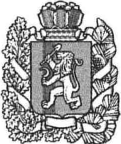  БЕЛЯКИНСКИЙ СЕЛЬСКИЙ СОВЕТ ДЕПУТАТОВБОГУЧАНСКОГО РАЙОНА  КРАСНОЯРСКОГО КРАЯР Е Ш Е Н И Е12.10.2018                                                	п. Беляки                                                       №  22-34 «О передаче полномочий поосуществлению внутреннегомуниципального финансового контроляВ целях обеспечения соблюдения бюджетного законодательства Российской Федерации и иных нормативных актов, регулирующих бюджетные правоотношения, в соответствии с Федеральным законом от 06.10.2003 № 131-ФЗ «Об общих принципах организации органов местного самоуправления», статьями 265, 269,2Бюджетного кодекса Российской Федерации, руководствуясь ст. 20, 24 Устава Белякинского сельсовета Богучанского района Красноярского края, Белякинский сель ский Совет депутатов РЕШИЛ:Передать администрации Богучанского района Красноярского края осуществление части полномочий органов местного самоуправления муниципального образования Белякинский сельсовет по:             - соблюдению бюджетного законодательства Российской Федерации и иных нормативных актов, регулирующих бюджетные правоотношения;             - полноте и достоверности отчетности о реализации государственных (муниципальных) программ, в том числе отчетности об исполнении государственных (муниципальных) заданий;             - соблюдению законодательства в сфере закупок товаров, работ, услуг для обеспечения государственных и муниципальных нужд.2. Контроль за исполнением настоящего Решения возложить на постоянную комиссию по бюджету и финансам.3. Настоящее Решение вступает в силу со дня, следующего за днем официального опубликования в газете «Депутатский вестник», и распространяется на правоотношения возникшие с 01.01.2018 года.Глава  Белякинского сельсовета                                                		В. А. Паисьева«_____»________________2018 год